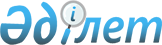 О внесении изменений в постановление Правительства Республики Казахстан от 2 июля 2004 года N 735Постановление Правительства Республики Казахстан от 14 сентября 2004 года N 961

      Правительство Республики Казахстан постановляет:




      1. Внести в 
 постановление 
 Правительства Республики Казахстан от 2 июля 2004 года N 735 "Об утверждении Правил формирования Государственной комиссии по приемке электронной избирательной системы" следующие изменения:



      в Правилах формирования Государственной комиссии по приемке электронной избирательной системы, утвержденных указанным постановлением:



      в пункте 1:



      слова "Центральной избирательной комиссии Республики Казахстан (по согласованию)" заменить словами "Правительства Республики Казахстан";



      слова "Центральной избирательной комиссии Республики Казахстан" исключить;



      пункт 3 исключить;



      пункт 4 изложить в следующей редакции:



      "4. Комиссии предоставить право в установленном законодательством порядке привлекать для выполнения возложенных на нее задач специалистов государственных органов и иных организаций в качестве экспертов, а также запрашивать необходимую информацию".




      2. Настоящее постановление вступает в силу со дня подписания.


      

Премьер-Министр




      Республики Казахстан


					© 2012. РГП на ПХВ «Институт законодательства и правовой информации Республики Казахстан» Министерства юстиции Республики Казахстан
				